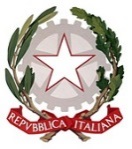 Tribunale Amministrativo Regionale del LazioAVVISO AI SIGNORI AVVOCATI A partire dal mese di ottobre p.v.i Signori Avvocati per partecipare alle udienze si recheranno direttamente al piano previsto.Sono a disposizione le sale di attesa attigue alle rispettive aule di udienza.Per evitare affollamenti, si raccomanda la puntuale osservanza della fascia oraria d’interesse.Si ricorda, altresì, che per la discussione delle cause in udienza pubblica è previsto l’uso della toga.IL SEGRETARIO GENERALE 